En la Universidad de Jaén, el día 5 de diciembre de 2022, a las 12.00 horas, tiene lugar la reunión de la Comisión de Biblioteca, con la asistencia de los siguientes miembros:D. Felipe Serrano EstrellaD. Francisco Javier Gallego ÁlvarezDña. Manuela Merino GarcíaD. Pedro Luis Pancorbo HidalgoD. Francisco Partal UreñaD. Sebastián Jarillo CalvarroDisculpan su asistencia:D. Javier Díaz LópezOrden del díaNueva relación de servicios y compromisos de calidad de la Biblioteca de la Universidad de Jaén   Actualización del proceso SIGC-SUA PC.06Sugerencias bibliográficas a Comisión de BibliotecaInforme estado Proyecto CRAI y visita a la obra de remodelaciónRuegos y preguntasDesarrollo de la Comisión:D. Felipe Serrano presenta el informe “Nueva relación de servicios y compromisos de calidad de la Biblioteca de la Universidad de Jaén” indicando los aspectos más significativos, tras lo que da la palabra a D. Sebastián Jarillo, que detalla su contenido, explicando cada uno de los servicios y compromisos tal y como se desarrolla en el anexo I de esta acta. Tras discusión, la Comisión de Biblioteca da su visto bueno. D. Felipe Serrano presenta el informe “Actualización del proceso SIGC-SUA PC.06”, tras lo que da la palabra a D. Sebastián Jarillo que detalla su contenido e informa de que se trasladará al Servicio de Planificación y Evaluación de la UJA para que se actualice la documentación del Sistema Integrado de Gestión de la Calidad de los Servicios y Unidades Administrativas de la Universidad de Jaén (SIGC-SUA)  D. Felipe Serrano presenta las propuestas de adquisición de recursos informativos y cierre de presupuesto 2022, dando la palabra a D. Sebastián Jarillo, que detalla y explica el informe. Tras discusión, la Comisión de Biblioteca aprueba las siguientes propuestas del PDI y de la propia Biblioteca.Propuestas del PDI:Propuestas de Biblioteca, siempre que haya capacidad de gasto:E-books Springer. Colección Intelligent technologies & Robotics 2022E-books Springer. Colección Medicine 2021-2022EBS Elsevier 2021-2022Por falta de presupuesto en la partida de publicaciones periódicas, no se puede asumir la propuesta de suscripción al recurso Oxford Music Online. Esta propuesta se volverá a valorar en el ejercicio 2023 tras evaluación de la colección digital.D. Felipe Serrano presenta el informe de estado del Proyecto CRAI, tras lo que da la palabra a D. Sebastián Jarillo que lo detalla indicando que la primera fase de obra está finalizada y la segunda fase de equipamiento está muy avanzada.Tras la presentación del informe se inicia una visita a las nuevas instalaciones del CRAI, donde Dña. Trinidad Alonso, Subdirectora de Biblioteca y Responsable de Proyectos, explica in situ el estado del proyecto.   Sin más temas que tratar se da por concluida la reunión a las 14:30 horas.Universidad de Jaén. 5 de diciembre de 2022ANEXO I. RELACIÓN DE SERVICIOS Y COMPROMISOS DE CALIDAD DE LA BIBLIOTECA DE LA UNIVERSIDAD DE JAÉNADQUISICIÓN DE DOCUMENTOS E INCORPORACIONES A LA COLECCIÓNAdquisición de libros. La biblioteca gestiona la incorporación a la colección de nuevos recursos de información a petición de nuestros usuarios y usuariasPersona de referencia: Jefa de la Sección de Adquisiciones BibliográficasAdquisición de publicaciones periódicas y bases de datos. La biblioteca gestiona la incorporación a la colección de nuevos recursos de información a petición de nuestros usuarios y usuariasPersona de referencia: Jefa de la Sección de Publicaciones Periódicas y Bases de DatosBibliografía recomendada. La Biblioteca se encarga de tener disponible la totalidad de la Bibliografía recomendada por el profesorado en las distintas guías docentesPersona de referencia: Jefa de la Sección de Adquisiciones BibliográficasACCESO A LA COLECCIÓNBuscaenBUJA. Permite la búsqueda en la colección de la biblioteca y conocer la disponibilidad y localización de los documentos. Además, proporciona acceso a los textos completos de gran cantidad de documentos y permite al usuario gestionar sus reservas y renovacionesPersona de referencia: Jefa de la Sección de AutomatizaciónAcceso a los recursos electrónicos. Este servicio permite acceder desde cualquier dispositivo conectado a internet, a los recursos de información electrónicos suscritos por la Universidad de JaénPersona de referencia: Jefa de la Sección de AutomatizaciónPréstamo, renovación y reserva de los documentos de la Biblioteca. Este servicio permite a la persona interesada disponer de cierto número de documentos durante un tiempo determinadoPersona de referencia: Encargado/a de EquipoPréstamo entre centros Jaén-Linares. Este servicio permite la consulta y préstamo de todo tipo de materiales entre las Bibliotecas de los campus de Jaén y LinaresPersona de referencia: Encargado/a de EquipoPréstamo interbibliotecario de documentos, originales o copias, que no se encuentran en la colección de la Biblioteca Universitaria de JaénPersona de referencia: Responsable de Préstamo InterbibliotecarioPréstamo entre Bibliotecas Universitarias de Andalucía (CBUA). Este servicio permite a la comunidad universitaria de la UJA obtener documentos en préstamo procedentes de cualquier biblioteca universitaria pública de AndalucíaPersona de referencia: Responsable de Préstamo InterbibliotecarioPréstamo de dispositivos electrónicosPersona de referencia: Encargado/a de EquipoAPOYO A LA INVESTIGACIÓNAsesoramiento relativo a generación de perfiles de autor y creación de firma académica. ORCID, normalización de firma, unificación de producción científica y otras actividades que mejoren la visibilidad del autor/a y de la instituciónPersona de referencia: Jefe de la Sección de Apoyo a la InvestigaciónAsesoramiento relativo a evaluación de la actividad investigadora y promoción curricularPersona de referencia: Jefe de la Sección de Apoyo a la InvestigaciónAsesoramiento relativo a procesos de publicación. Derechos de autor, propiedad intelectual, acceso abierto, etc.Persona de referencia: Jefe de la Sección de Apoyo a la InvestigaciónGestión de datos de investigaciónPersona de referencia: Jefe de la Sección de Apoyo a la InvestigaciónDIFUSIÓN DE LA ACTIVIDAD INVESTIGADORAEdición y publicación en abierto a través del repositorio institucional (RUJA)Persona de referencia: Jefe de la Sección de Apoyo a la InvestigaciónPortal de la Investigación. La biblioteca difunde la actividad investigadora desarrollada por la UJA y los resultados obtenidos por la mismaPersona de referencia: Jefa de la Sección de AutomatizaciónDialnet. La biblioteca facilita la incorporación de la literatura científica hispana de la Universidad al repositorio DialnetPersona de referencia: Jefa de la Sección de Publicaciones PeriódicasGestión de la publicación en abierto en publicaciones periódicas o electrónicas (APCs)Persona de referencia: Jefa de la Sección de Publicaciones PeriódicasAPOYO AL APRENDIZAJECompetencias Digitales. La biblioteca gestiona un programa formativo que tiene como objetivo que los usuarios y usuarias sean competentes en información, comunicación, creación de contenidos, seguridad y resolución de problemasPersona de referencia: Jefa de la Sección de Apoyo al AprendizajeRepositorio de materiales docentes (CREA). Edición y publicación en abierto de materiales docentes a través de un repositorioPersona de referencia: Jefa de la Sección de Apoyo al AprendizajeHERRAMIENTAS DE APOYOServicio de detección de plagio (Turnitin)Persona de referencia: Jefa de la Sección de AutomatizaciónGestores bibliográficos. La Biblioteca proporciona acceso y soporte a diferentes herramientas para organizar referencias, crear bibliografías y citasPersona de referencia: Jefa de la Sección de AutomatizaciónINFORMACIÓN DE LA BIBLIOTECAPágina web de la BUJA. La biblioteca organiza y da a conocer sus servicios y recursos de información a través de la página web.Persona de referencia: Jefa de la Sección de AutomatizaciónPregunta a la Biblioteca. La Biblioteca proporciona una respuesta rápida a las necesidades de información de sus usuarios y usuarias. Las preguntas se pueden plantear a través de la página web o del whatsapp.Persona de referencia: Coordinador del Grupo de Trabajo Pregunta a la BibliotecaRedes sociales. La Biblioteca ofrece diferentes servicios de información (blogs, redes sociales) sobre temas generales o relativos a las áreas temáticas específicasPersona de referencia: Coordinadora del Grupo de Trabajo Biblioteca 2.0Información de novedades bibliográficas. La Biblioteca facilita a través de su página web y de forma personalizada información de las novedades incorporadas a la colecciónPersona de referencia: Jefa de Normalización y Proceso TécnicoGuías y tutoriales. La Biblioteca pone a disposición de las personas usuarias documentos para facilitar el uso de los recursos de informaciónPersona de referencia: Jefa de Normalización y Proceso TécnicoESPACIOSSalas para la consulta y trabajo con libre acceso a los fondosPersona de referencia: Encargado/a de EquipoSalas para el trabajo en grupo. La Biblioteca ofrece espacios destinados a grupos que se reúnen con distintas finalidades para trabajar en equipoPersona de referencia: Encargado/a de EquipoAulas de formación, de proyección, etc. La Biblioteca ofrece este tipo de espacios con una reserva previaPersona de referencia: Encargado/a de EquipoSalas de estudio 24 horas. La Biblioteca ofrece dos salas de estudio que abren 24 horas en determinados períodosPersona de referencia: Encargado/a de EquipoCOMPROMISOS DE CALIDAD Revisados en Junta Técnica de 4 de noviembre de 2022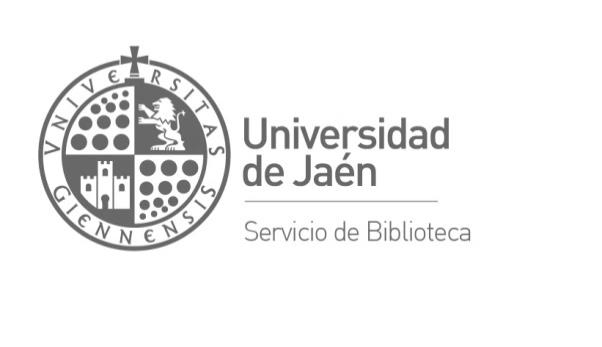 ACTA DE LA REUNIÓN DE LA COMISIÓN DE BIBLIOTECAUniversidad de Jaén, 5 de diciembre de 2022AUTORTITULOEDITORIALAÑODictionary of lexicography and Dictionary Research De Gruyter2022Cachón Zagalá, Javier; Arufe Diráldez, VíctorEducación física infantil. Aplicación práctica desde la evidencia científicaMorata2022Morales, J.A.Coastal geologySpringer Nature2022Morales, J.A.Spanish Coastal SystemsSpringer Nature2022COMPROMISOINDICADORVALOR OBJETIVOTener disponible en el fondo de la Biblioteca la totalidad de bibliografía básica y complementaria  recomendada por el profesorado en los programas oficialesPorcentaje de bibliografía recomendada disponible en Biblioteca100%Adquirir la totalidad de peticiones de compra de material bibliográfico por parte del estudiantado previa valoración de las mismasPorcentaje de peticiones de compra de material bibliográfico adquirido100%Ofrecer la posibilidad de hacer reservas de libros prestados, avisando a través de correo electrónico de su disponibilidadsi/nosiTramitar las solicitudes de préstamo interbibliotecario en un plazo máximo de cuatro días hábilesPorcentaje de solicitudes de préstamo interbibliotecario tramitadas en un plazo no superior a cuatro días hábiles100%Ofrecer información sobre los servicios y recursos de la Biblioteca a través de la actualización semanal de la webNúmero de actualizaciones realizas en la página web de la Biblioteca semanalmente1Responder a las consultas recibidas a través del servicio Pregunta al Bibliotecario en un plazo no superior a 48 horasPorcentaje de consultas respondidas en un plazo no superior a 48 horas100%Ofrecer a la comunidad universitaria un programa de formación en Competencias Digitales (DigComp)si/nosiResponder a las consultas recibida en Biblioteca relativas a apoyo a la investigación en un plazo máximo de siete días hábilesPorcentaje de consultas respondidas en un plazo no superior a siete días hábiles100%Responder a las peticiones de incorporación de referencias realizadas a través del Portal de la InvestigaciónPorcentaje de consultas respondidas en un plazo no superior a cinco días hábiles100%Iniciar el trámite de incorporación al Repositorio de la UJA de las tesis doctorales en un plazo máximo de tres días hábiles desde su llegada a BibliotecaPorcentaje de tesis incorporadas a RUJA en un plazo máximo de tres días hábiles desde su llegada a Biblioteca100%Iniciar el trámite de incorporación al Repositorio CREA de Los materiales docentes en un plazo máximo de tres días hábiles desde su llegada a BibliotecaPorcentaje de materiales docentes incorporados a CREA en un plazo máximo de tres días hábiles desde su llegada a Biblioteca100%Mantener la oferta de número de puestos de lectura y estudio, no superando la relación de siete estudiantes de grado y postgrado por cada puestoNúmero de estudiantes por puestos de lectura y estudio≤ 7